取材申込書取材者記事・番組内容　（□から選択いただき、レ印をつけてください）希望する取材内容　（□から選択いただき、レ印をつけてください）取材の可否につきましては、広報担当から後日ご連絡します。上記申請に変更が生じる場合、また申請案件がキャンセルとなる場合は、すみやかにご報告ください。クレジット掲載、放映内容、掲載記事については事前に確認させて頂きたく、ご協力をお願いします。読者や視聴者からの問い合わせについては、十分な配慮をお願いします。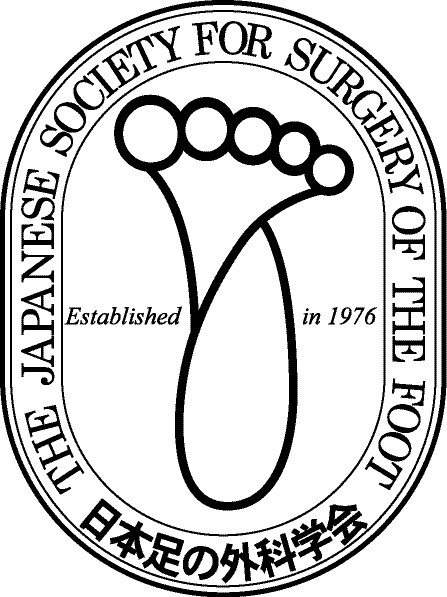 著作権法令上の問題については、お申し込みいただいた方の責任のもと、慎重に対応していただきますようご配慮ください。所　属氏　名フリガナ電　話FAXメール媒　　　　　体□テレビ　□ラジオ　□新聞　□雑誌□その他（　　　　　　　　　　　　　　　　　　　　）誌名・番組名出版・放送予定日　　年　　月　　日 *未定の場合、決定後速やかにご報告ください。記事・番組の趣旨その他日　　時　　　年　　月　　日～　　月　　　日頃に　　　時間程度取材対象取材場所取材方法□メール　□電話　□インタビュー　□撮影・録音　□その他その他希望する対応や、取材の可否決定通知希望日など。